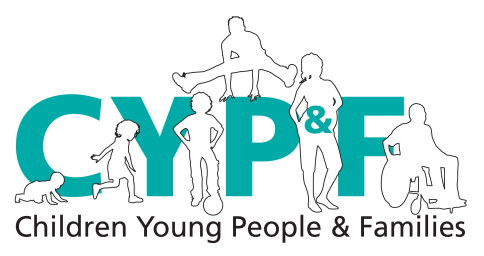 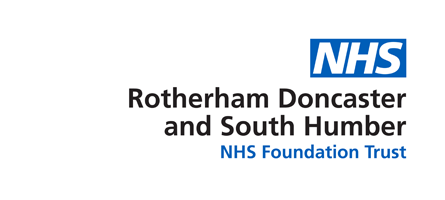 Community Children’s Nursing Team Referral FormAnything marked with * MUST be filled in. Thank you Please telephone  01302 379528 to discuss this referral prior to faxing. Please note 24hours notice is required for all visits.Please complete form as fully as possible. Please fax completed form to  01302 379524.For IV Administration Only – All of the details must be completed                  History of how the medication has been given in hospitalAll medications need to be prescribed on our community prescription chart.To be completed by CCN teamCommunity Children’s Nursing Team                  Tel  : 01302 379528Cantley Health Centre, Middleham Rd,                    Fax  : 01302 379524Doncaster, DN4 6ED.* Name: ______________________________* Address: ____________________________________________________________________________________________________*Postcode: ____________________________* D.O.B. ______________________________* Male:          Female: Religion: _____________________________Ethnic group:* Discharge address if different from above:* NHS No: __________________________* Home Contact No: __________________* Mobile Contact No: __________________Main Carer’s Name:___________________Relationship: ________________________*Parental Responsibility:Other Significant Family members:Siblings:            __________________________________* Spoken Language:* Consultant: __________________________GP: ________________________________Surgery: _____________________________* School:  _____________________________* H/V or School Nurse: * Social Worker (current or previous):___________________________________* Child Protection Plan: CIN:  EHAF:  CAF:  TAC:  * Reason for referral: ____________________________________________________________________________________________________________________________________________________________________________________ ____________________________________*Expected date of discharge:*First visit required on: ___________________* Diagnosis / relevant medical history:_________________________________________________________________________________________________________*Current weight:Date:(must be recorded if requesting IVABs)* Risk assessment: (To be completed in all cases) Think –What would you like to know if visiting this family alone? Please state any concerns regarding family which might impact on staff safety: drug abuse, violence, domestic abuse etc* Risk assessment: (To be completed in all cases) Think –What would you like to know if visiting this family alone? Please state any concerns regarding family which might impact on staff safety: drug abuse, violence, domestic abuse etcPatient name:    Date of Birth: 				NHS Number:Infection control Status:Any other Health professionals involved:Name:Contact DetailsLast 2 PEWS score:Comments any clinical information:Name:Contact Details:* Current medication:____________________________________________________________________________________________________________________________* Allergies: _______________________*Equipment required (please provide at least 7days supply) : _______________________________________________________________________________________________________________________________________________________________If child/young person is on IV antibiotics then medication and supplies for the duration of the course should be provided.* Referred by: (print name)_______________________________* Organisation / Ward: _____________________________________________* Contact number: _________________*Designation: ________________________________________*Signature: ________________________________________*Date:____________________________________Name of Drug:Dose:Start Date:End Date:Infusion: Yes  No Rate: (even if blous)Dilution Type:Amount:Made up to:                             mlsAccess Type:Date inserted:PICC/Hickman line measurement from tip to insertion point:If peripheral and medication required for more than 72 hours please detail plan for change:Type of FlushAmount of FlushComments:Date of last dressing and bung change:Review Date:Last 2 VIP scores: 1,                     2,         Date received:Named Nurse:Accepted:Yes: No:  Date of First visit:Date on TPP